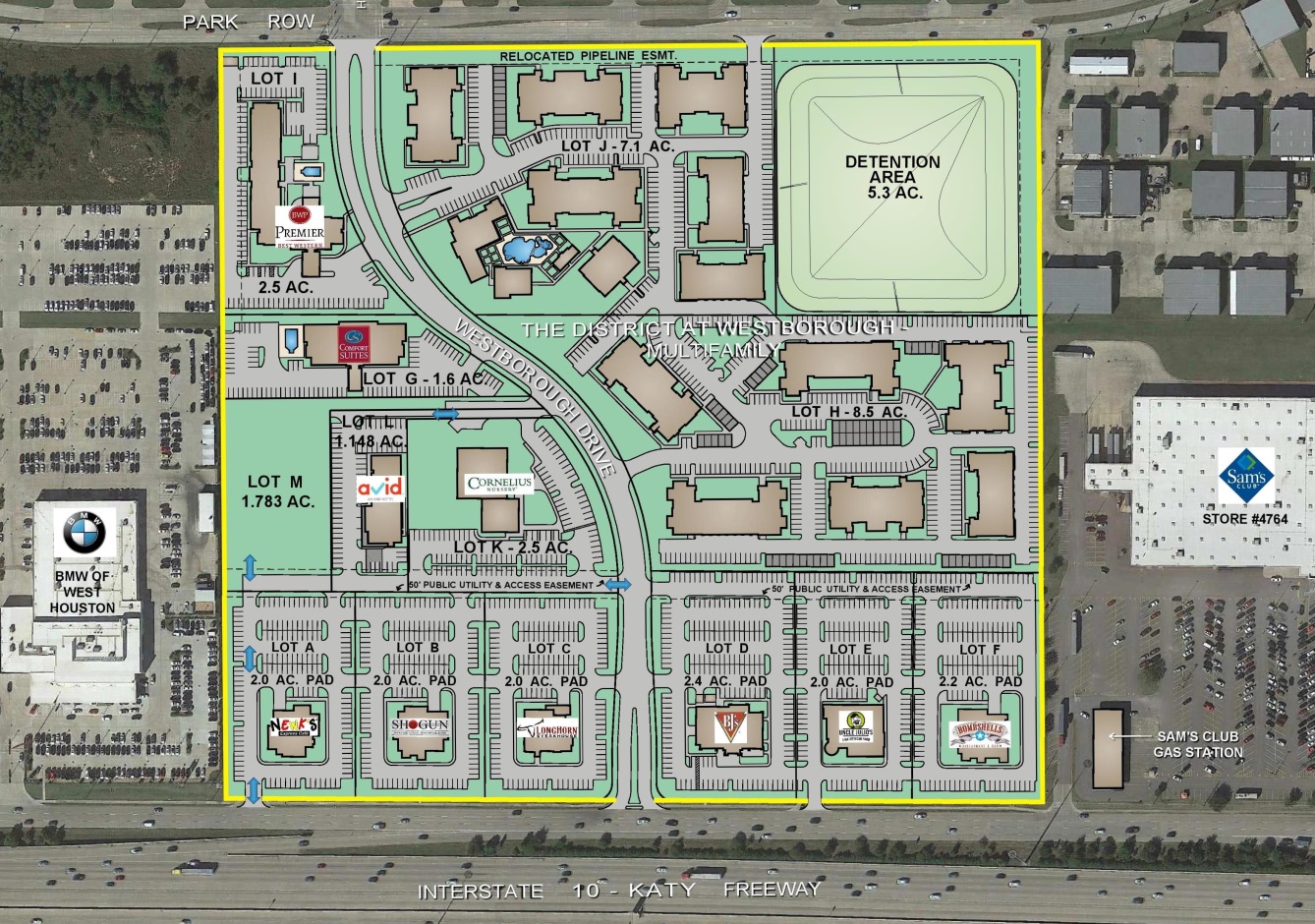 Prime Katy Location on Interstate 10 between Westgreen Blvd. and Fry Road – 45.7 Acre TractLast Remaining Available Lot:Lot M – 1.783 acres – for sale – with direct access to Westborough Drive and I-10 Feeder RoadExisting Lot Users:Lot A – 2.0 acres – Newk’s EateryLot B – 2.0 acres – Shogun Japanese Grill & Sushi BarLot C – 2.0 acres – Longhorn SteakhouseLot D – 2.4 acres – BJ’s Restaurant – BrewhouseLot F – 2.2 acres – Bombshells Restaurant and Bar Lot E – 2.0 acres – Uncle Julio’s Mexican RestaurantLot G – 1.6 acres – Comfort Suites Hotel (future development)Lot H & J – 15.6 acres – The District at Westborough – Multi-FamilyLot I – 2.5 acres – Best Western Premier HotelLot K – 2.5 acres – Cornelius Nursery Lot L – 1.148 acres – avid – An IHG Hotel (future development)